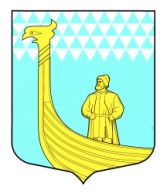 СОВЕТ   ДЕПУТАТОВМУНИЦИПАЛЬНОГО ОБРАЗОВАНИЯВЫНДИНОСТРОВСКОЕ СЕЛЬСКОЕ ПОСЕЛЕНИЕВолховского муниципального районаЛенинградской областитретьего созываРЕШЕНИЕот «9  »  марта    2016  года                                                                     №_15_«О внесение изменений в решение совета депутатов МО Вындиноостровское сельское поселение от 9 марта 2010 года № 18  «Об утверждении Положения о муниципальной службе в муниципальном образовании Вындиноостровское сельское поселение Волховского муниципального района  Ленинградской области» В соответствии с федеральным законом от 2 марта 2007 года № 25-ФЗ «О муниципальной службе в Российской Федерации» , частью 2 статьи 54 Федерального закона от 27 июля 2004 года№79-ОЗ «О государственной гражданской службе Российской Федерации» , Устава муниципального образования Вындиноостровское сельское поселение совет депутатов решил:1.Внести в решение совета депутатов МО Вындиноостровское сельское поселение от 9 марта 2010 года № 18  «Об утверждении Положения о муниципальной службе в муниципальном образовании Вындиноостровское сельское поселение Волховского муниципального района  Ленинградской области», следующие изменения:1.1. Статью 30 Положения « О муниципальной службе в муниципальном  образовании Вындиноостровское сельское поселение Волховского муниципального района Ленинградской области» изложить в новой редакции:«Статья 30. Стаж муниципальной службы.1.2.В стаж (общую продолжительность) муниципальной службы включаются замещения:должностей муниципальной службы ;муниципальных должностей;государственных должностей Российской Федерации и государственных должностей субъектов Российской Федерации;должностей государственной гражданской службы, воинских должностей и должностей федеральной государственной службы  иных видов;иных должностей в соответствии с федеральными законами;1.3. В стаж муниципальной службы для определения продолжительности ежегодного дополнительного оплачиваемого отпуска за выслугу лет, предоставляемого муниципальным служащим, и установления им других гарантий, предусмотренных федеральными законами, законами субъекта Российской Федерации и Уставом муниципального образования, помимо периодов замещения должностей, указанных в части 1 настоящей статьи, включаются (засчитываются) также периоды замещения должностей, включаемые(засчитываемые) в стаж государственной гражданской службы в соответствии с частью 2 статьи 54 Федерального закона от 27 июля 2004 года №  79 – ОЗ «О государственной гражданской службе в Российской Федерации»1.4. В стаж муниципальной службы для назначения пенсии  за выслугу лет муниципальным служащим включаются(засчитываются)помимо периодов замещения должностей, указанных в части 1 настоящей статьи, иные периоды в соответствии  с нормативными правовыми актами  субъекта Российской Федерации и муниципальными правовыми актами.1.5.Порядок исчисления стажа муниципальной службы устанавливается законом субъекта Российской Федерации». 2. Данное решение подлежит официальному опубликованию в средствах массовой информации –газете «Волховские Огни» и размещению на официальном сайте МО Вындиноостровское сельское поселение;3. Контроль за исполнением данного решения оставляю за собой.Глава муниципального образования                       А.Сенюшкин